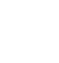 НОВООДЕСЬКА МІСЬКА РАДАМИКОЛАЇВСЬКОЇ ОБЛАСТІР І Ш Е Н Н ЯВідповідно до пункту 34 частини 1 статті 26 Закону України «Про місцеве самоврядування в Україні», статей 12, 20, 134, 186 Земельного кодексу України, статей 25, 50 Закону України «Про землеустрій»,  розглянувши клопотання гр. Ткаченко С.А.  про надання дозволу на розробку проекту землеустрою щодо зміни цільового призначення земельної ділянки в межах Новоодеської міської ради, міська рада В И Р І Ш И Л А : 1. Надати громадянину України Ткаченку Сергію Анатолійовичу (ІПН) дозвіл на розробку проекту  землеустрою щодо відведення земельної ділянки площею 3,8849 га пасовищ (кадастровий номер: 4824882600:01:004:0048) зі зміною цільового призначення з (01.02) «для ведення фермерського господарства» на (01.08) «сінокосіння і випасання худоби» в межах Новоодеської міської ради Миколаївського району Миколаївської області.2. Рекомендувати гр. Ткаченку С.А. замовити проект землеустрою щодо відведення земельної ділянки в оренду у суб'єкта господарювання, юридичної особи, що має ліцензію на проведення робіт із землеустрою згідно із законом, у строки, що обумовлюються угодою сторін.3. Розроблений та погоджений у встановленому законодавством порядку проект землеустрою подати на затвердження до Новоодеської міської ради.4. Контроль за виконання цього рішення покласти на постійну комісію з питань аграрно-промислового розвитку та екології.Міський голова				Олександр ПОЛЯКОВ    Від 13.10.2023 р. № 14м. Нова Одеса         XХVIІІ позачергова сесія восьмого скликанняПро надання дозволу гр. Ткаченко С.А. на розробку проекту із землеустрою щодо зміни цільового призначення земельної ділянки